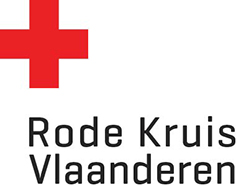 Toestemmingsverklaring recht op afbeelding
Waarom gebruikt Rode Kruis-Vlaanderen dit formulier?Rode Kruis-Vlaanderen en Jeugd Rode Kruis VZW (Motstraat 40, Mechelen (beiden tezamen hierna “wij”, “we” of “Rode Kruis-Vlaanderen”) kunnen als gezamenlijke verwerkingsverantwoordelijken gerichte foto’s, video’s en/of ander audiovisueel materiaal (hierna “Beeldmateriaal”) maken tijdens hun activiteiten. We gebruiken het Beeldmateriaal zodat de deelnemers een herinnering kunnen hebben aan deze activiteiten, om promotie te maken over deze activiteiten en voor onze werking in het algemeen.We kunnen van jou enkel Beeldmateriaal maken en gebruiken wanneer we jouw toestemming hebben. Via dit formulier kan je je toestemming geven.Voor alle duidelijkheid: Beeldmateriaal dat een activiteit algemeen in beeld brengt waarbij je niet centraal staat, vereist geen toestemming. Ook hebben we geen controle over Beeldmateriaal dat andere deelnemers van je maken – deze zijn niet gebonden door dit document.Wat als je niet wil dat we Beeldmateriaal van jou gebruiken?Indien je niet wenst dat we Beeldmateriaal van jou maken en gebruiken (zoals jij hieronder bepaalt) dan hoef je dit formulier niet in te vullen.Kan je beslissen op welke manier en waarvoor we Beeldmateriaal van jou mogen gebruiken?Ja. Dit doe je door hieronder aan te vinken in welke gevallen we Beeldmateriaal van jou mogen gebruiken:Intern gebruik (aub aanvinken waarmee je toestemt) Ja, Rode Kruis-Vlaanderen mag Beeldmateriaal van mij beschikbaar stellen aan de deelnemers van de activiteit en gebruiken voor interne communicatie doeleinden.Extern gebruik (aub aanvinken waarmee je toestemt) Ja, Rode Kruis-Vlaanderen mag Beeldmateriaal van mij gebruiken op haar websites, Ja, Rode Kruis-Vlaanderen mag Beeldmateriaal van mij gebruiken op haar sociale media kanalen (bv. Facebook, Twitter, Instagram, Youtube), Ja, Rode Kruis-Vlaanderen mag Beeldmateriaal van mij gebruiken in communicatie naar het publiek, zoals in mailings, brieven, e-nieuwsbrieven, informatiebrochures, posters of in mededeling in de pers, en op andere elektronische dragers van Rode Kruis.Archiveringsdoeleinden (aub aanvinken als je niet toestemt)Als je jouw akkoord geeft voor intern en/of extern gebruik, stem je tevens in dat we je Beeldmateriaal gebruiken in het kader van archiveringsdoeleinden, nl. het aanleggen van een ‘collectief geheugen’ over de diensten en activiteiten van Rode Kruis-Vlaanderen. Mocht je dit niet wensen, vink dan het vakje hieronder aan: Neen, ik heb liever niet dat Rode Kruis-Vlaanderen mag Beeldmateriaal van mij gebruikt voor archiveringsdoeleinden.Waar kan je bijkomende informatie vinden over hoe we Beeldmateriaal van jou verwerken?Beeldmateriaal van jou kan worden doorgegeven aan verwerkers (zoals bijvoorbeeld een extern dataplatform en -portaal, mailingdiensten of softwareleveranciers) en wordt gebruikt en bewaard voor maximaal 5 jaar. Voor archiveringsdoeleinden bewaren we het hiervoor relevante Beeldmateriaal zolang dat nodig is om het archief in stand te houden.KosteloosVoor het maken en gebruiken van je Beeldmateriaal is er geen vergoeding voorzien.Welke zijn je rechten?Je kan je toestemming steeds intrekken. Het intrekken van deze toestemming zal geen afbreuk doen aan de rechtmatigheid van het gebruik van Beeldmateriaal dat heeft plaatsgevonden voor de intrekking. Verder heb je, indien en in de mate toegestaan onder toepasselijk recht, het recht op toegang, verbetering, beperking en wissing van Beeldmateriaal dat op jouw betrekking heeft.Je kan je rechten uitoefenen ten aanzien van Rode Kruis-Vlaanderen en Jeugd Rode Kruis VZW als gezamenlijke verantwoordelijke van de verwerking via de functionaris inzake gegevensbescherming per brief (Rode Kruis-Vlaanderen, Tav DPO, Motstraat 40, 2800 Mechelen), per e-mail (DPO@rodekruis.be) of via telefoon 015-443 322.Tot slotDoor dit formulier in te vullen, geef je ons jouw toestemming om van jou Beeldmateriaal tijdens de activiteit te maken en te gebruiken conform je voorkeuren hiervoor aangeduid. Je verklaart van niemand toestemming nodig te hebben om deze verklaring rechtsgeldig te maken. Wanneer je jonger bent dan 16 jaar, zullen je wettelijke vertegenwoordiger (ouders of voogd) deze verklaring mee ondertekenen.Wettelijk vertegenwoordiger (ouder/voogd) Naam:					      Datum:					      Schrijf ‘gelezen en goedgekeurd’:	      Handtekening: 				      Voornaam: 
Naam:
Datum:
Schrijf ‘gelezen en goedgekeurd’: 
Handtekening: